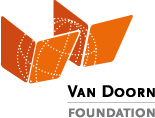 Learning Opportunity For EverybodyRead the criteria to qualify for a grant on the website before you fill out this application and do not apply if you do not meet these criteria! Be aware that incomplete applications will not be taken into consideration! Project Duration Project ObjectivesProvide a short and precise description of the project and the project goals!Project Justification Describe the root causes of the problems the project intends to address, and how the project will address them.BeneficiariesDirect beneficiariesHow many young men and young women (between 14 – 28 year) and how many younger boy / girls (< 14 year) or elder men and women (> 28 year) will directly benefit from the project?Indirect beneficiariesHow will the community at large (indirectly) benefit from the project?Selection of beneficiariesHow will the direct beneficiaries be selected, what are the eligibility criteria for the direct beneficiaries and how much do beneficiaries pay for the training / empowerment, and how long will the training / empowerment last?Description of activitiesDescribe the activities that will be undertaken to achieve the project objectives – when are those activities planned to be done, and what are the expected results and estimated cost of each activity?Financial coverage(*) indicate whether available, committed or requestedMotivationProvide three concise reasons why the Van Doorn Foundation should support this project123Place and date,					Signature (applicant)Do not forget to attach the following supporting documents:Certificate of registration of the organisation (in the year of establishment)Name of organisationType of organisationDate of establishmentCountry of registrationLegal status and registration numberOfficial address of organisationWebsite of organisation Name of applicant Applicant’s function in organisationEmail addressTelephone numberWho introduced you to us?Project TitleProject TitleProject TitlePriority Area (select one)Priority Area (select one)Priority Area (select one)Adult education / empowermentYouth education / empowermentStreet children education / empowermentDisabled youth education / empowermentLocationLocationLocationCountry Region Town / County / Sub-countyPlanned start (month / year)Planned completion (month / year)No.ActivityStart dateEnd dateExpected resultExpected resultCost in local currency12345TOTALTOTALTOTALTOTALTOTALAmountStatus (*)Total project cost (in local currency)Own contribution (in local currency)Requested support from Van Doorn Foundation (in local currency)Other donors (specify)